Thema „Äußeres und Charakter“                                                                      7.Klasse              „Zwillinge“Цель: развитие навыков говорения по теме с использованием выученных ранее лексических единиц и выражений, информации прочитанного текста.Задачи: Повторить и расширить словарный запас по теме;повторить склонение прилагательных после неопределенного артикля и притяжательных местоимений;читать текст с полным пониманием содержания;понимать прослушанную информацию;рассказать о близнецах и выразить свое мнение о близнецах.Оборудование: учебник, рабочие листы, раздаточный материал, маркеры.Ход урока:Организационно-мотивационный этап.Guten Tag, liebe Kinder. Setzt euch. Wie geht es euch?Der wievielte ist heute? Welcher Wochentag ist heute? Wer fehlt in der Klasse? Also, machen wir uns an die Arbeit. Seht an die Tafel! Hier sind einige Fotos (на доске фото близнецов). Was ist das Thema unserer heutigen Stunde?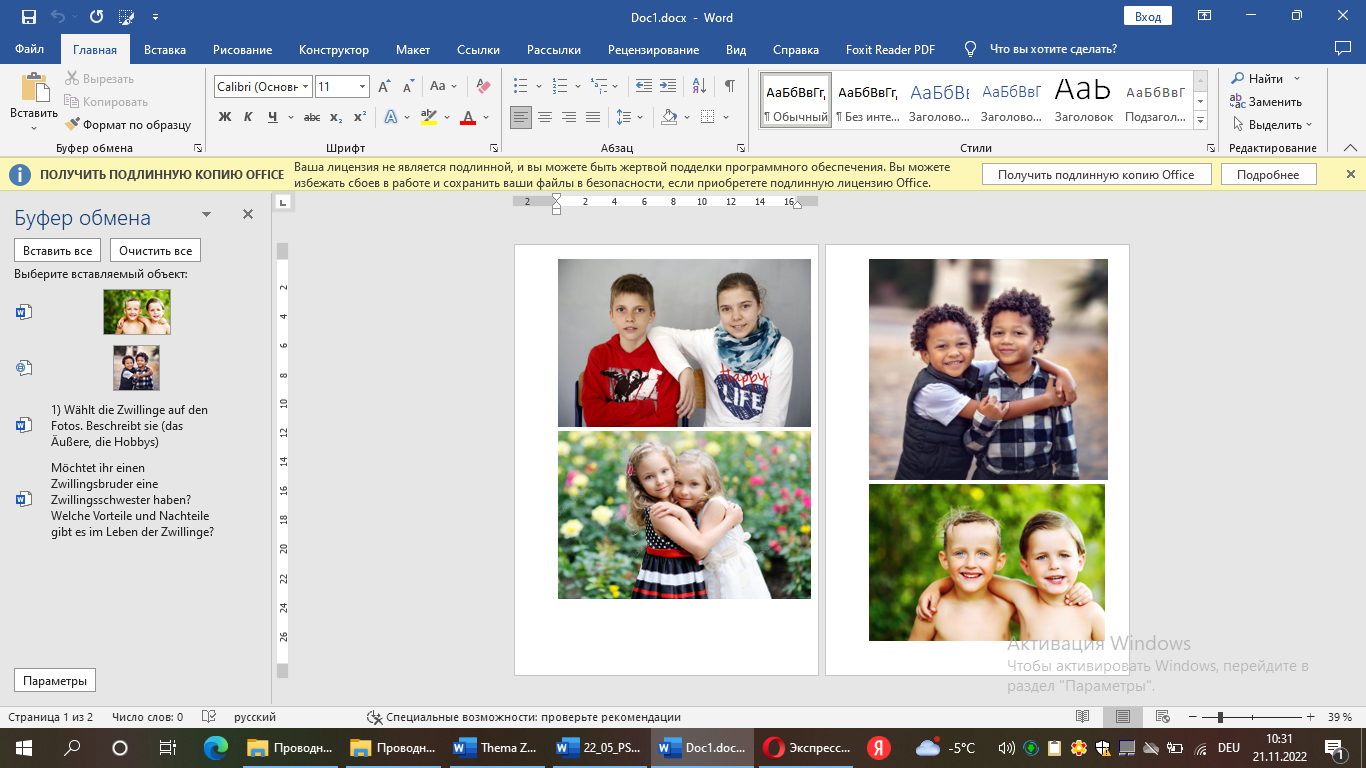 Ja, natürlich das Thema ist „Die Zwillinge“.Heute in der Stunde: wiederholen wir die Wörter und die Endungen der Adjektive;                        lesen wir den Text;                        hören einen kleinen Text und malen;                        sprechen über Zwillinge.Операционно-деятельностный этап.Wer sind die Zwillinge? Ergänzt das Assoziogramm!(gleiche Augen, gleiche Haare, immer gleiches Äußere, nicht immer gleiches Äußere, gleiche Interessen, Hobbys)Beantwortet die Fragen. Möchtet ihr einen Zwillingsbruder eine Zwillingsschwester haben? Welche Vorteile und Nachteile gibt es im Leben der Zwillinge? Könnt ihr diese Fragen beantworten? Nein, dann arbeiten wir weiter.Jetzt prüfen wir die Hausaufgabe? S.52 Üb.4gAlso, welche Endungen bekommen die Adjektive nach dem unbestimmten Artikel und nach den Possessivpronomen? Ergänzt die Tabelle an der Tafel.Welche Wörter helfen uns das Äußere beschreiben? Ihr bekommt ein Arbeitsblatt. Ordnet die Wörter den Bildern zu.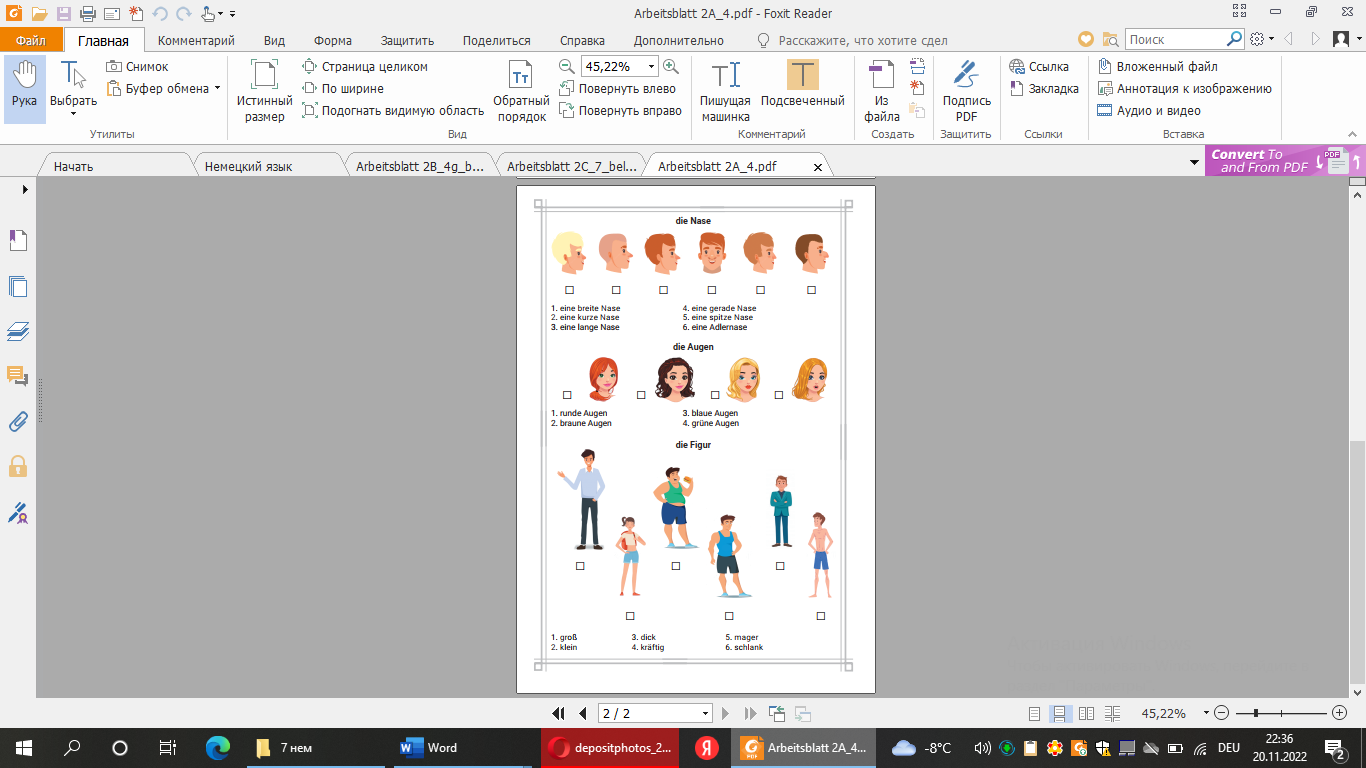 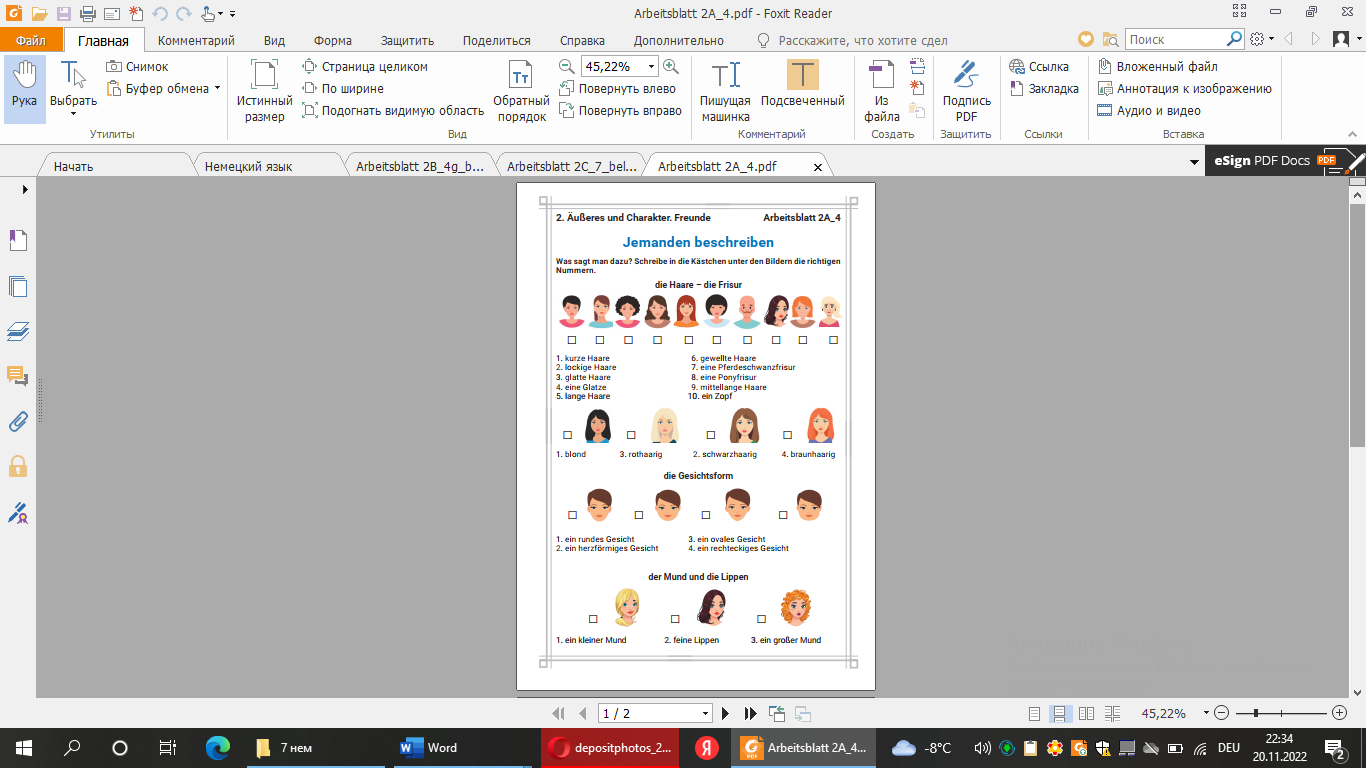 S.55 Üb.8a Das sind Zwillinge Sandra und Iris. Beschreibt sie. Arbeitet zu zweit.S.56 Üb. 8b Lest den Text und vergleicht eure Beschreibungen mit dem Text. Aber seht an die Tafel hier sind die Wörter aus dem Text.Der Unterschied (e), verwechseln, sich ändern, die Kleidung, die Frisur, vergleichen, sich kümmern. Übersetzt diese Wörter. Waren eure Beschreibungen richtig? S. 56 Üb.8c Wo ist Iris? Wo ist Sandra?Pause. Jetzt teilen wir uns in 2 Gruppen. Ihr werdet Zwillinge Max und Mark malen. (die Schüler bekommen Filzstifte und ein Blatt Papier für die Skizze). Also hört und malt. Jetzt vergleichen wir die Bilder, sind die Jungen ähnlich?Mark und Max sind Zwillinge. Sie sind 11 Jahre alt und gehen in die 6.Klasse. Die Jungen sehen einander ähnlich aus. Max hat ein rundes Gesicht, und Mark hat ein ovales Gesicht. Ihre Augen sind groß und blau. Mark hat kurze braune Haare, die Haare von Max sind auch kurz und braun. Die Jungen haben kleine Nasen und rote volle Lippen. Die Ohren sind groß. Die Jungen sind gute Freunde.Jetzt erinnern wir uns an unsere Sandra und Iris. Arbeitet in Gruppen.                                                            Sandra                                     IrisAussehenFrisurKleidungHobbysBerufMag nichtWas gehört zu den Vorteilen der Zwillinge? (Die Zwillinge haben gleiche Interessen, Hobbys. Sie verbringen Freizeit zusammen: hören Musik, mögen Computerspiele …….Was gehört zu den Nachteilen? (Man vergleicht die Mädchen oft. Man verwechselt sie manchmal. Man trägt gleiche Kleidung und deshalb hat man keine Individualität. Sie sind immer zu zweit).Präsentiert eure Ergebnisse.Beantwortet die Fragen, die ich am Anfang gestellt habe: Möchtet ihr einen Zwillingsbruder eine Zwillingsschwester haben? Welche Vorteile und Nachteile gibt es im Leben der Zwillinge? Wählt die Zwillinge auf den Fotos. Beschreibt sie (das Äußere, die Hobbys)Заключительный этап. Рефлексия. Предъявление домашнего задания.Also, eure Hauaufgabe ist die Kinder zu beschreiben und die Vorteile und Nachteile zu nennen.Die Noten für heute sind …..Haben wir alle Fragen beantwortet? Die Stunde ist zu Ende. Auf Wiedersehen.